Informations relatives aux autochtones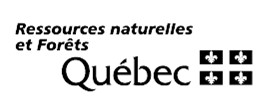 ANNÉE : ________________________                          UA : __________________________     BGA, PRAU ou acheteur : _______________________________________  No. Client         Communauté crie                                                              Autres :   _______________________ Note : utiliser un formulaire par communautéEmplois autochtones                                                      Nombre d’emplois total: Activités reliées aux emplois (inscrire nombre d’emplois dans la case, si connu, sinon cochez)Commentaires : ____________________________________________________________Nombre de contrats octroyés :                          Liste des entreprises autochtones :     A : ________________________________ B : _____________________________________ C :   _____________________________________________________Et activités au contrat : Inscrire nombre d’emplois dans la case si connu (sinon seulement, cochez)Commentaires : ____________________________________________________________                                      Opportunités d’emplois pour l’année subséquente : oui              non               peut-être Contrats prévus pour l’année subséquente :             oui              non               peut-être Autres informations : ________________________________________________________________________________________________________________________________AdministrationTechniquesSupervisionRécolteChargementConstr. de cheminsEntretien cheminsEn usineAutres : ___________________________                                 A              B              CAdministration                                                                                TechniquesSupervisionRécolteM³                                 A              B                CChargement                   km                          km                         kmConstr. de cheminsEntretien cheminsEn usineAutres : ___________________________